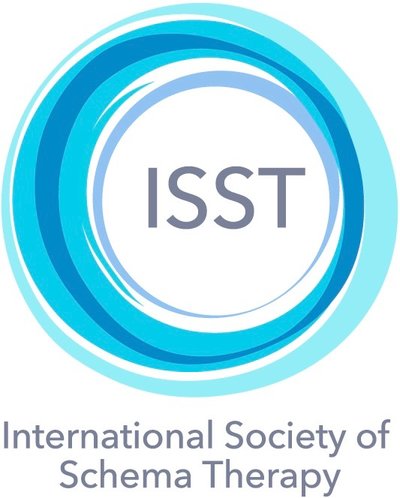 Registration Form: Supervisory Skills Development WebinarsParticipant’s Name: _________________________________________________________________________Postal Address: ________________________________________________________________________________________________________________________________________________________________Phone Number: _____________________________________________________________________________Mobile Number: ____________________________________________________________________________E-Mail Address: _____________________________________________________________________________Discipline: (  ) LCSW   (  ) Masters Level Counselor (  ) Psychologist (  ) Psychiatrist (  ) Other (specify) ________________________Licensed/Accredited Yes (  ) No (  )Licensing/Accrediting OrganizationState/Country: _____________Date of License/Accreditation: Renewal ____________ /Expiry___________Years in Professional Practice: ____________________Current Place of Employment: ______________________________________________________________________________________________________________________________________________Attestation of Requirements for Supervisory Webinars:For schema therapists who began training after January 1, 2014:____ Advanced Certified Schema Therapist as of _______Please attach a copy of certificate._____Three Years of Experience as an Advanced Certified Schema Therapist_____Experience treating at least 10 patients with schema therapy for at least 6 months including 4 patients with a diagnosis of personality disorderYou must attend all four webinars for a total of twelve hours of training.  A Certificate will be issued upon completion after which the applicant is able to offer supervision as an ISST Certified Schema Supervisor. The webinars will be offered in September-December of 2019.If attendance at one of the workshops is not possible, a valid reason must be given and the applicant will be able to take the missed workshop at the next course.  Please note that it is permitted to miss only one workshop and the next course may be in 6-12 months’ time.For schema therapy supervisors who began training before 2014:You may elect to attend one or more webinars provided there is space available after prospective supervisors register. For schema therapists who began training before 2014 and wish to become supervisors:You may train to become an ISST Certified Supervisor by attending the 3 hour webinar to be given by Jeff Conway in the fall. However, you are encouraged to participate in the 12 hour webinar which is required for schema therapists who began training in 2014 or beyond.Payment:The payment for each 3-hour webinar is $60, for a total of $240 for the entire required course.  Payment should be made by paypal to Robin Spiro at Robinlcsw@gmail.com.Payment is Due by July 22, 2019Required: Please put an X in the boxes below, and add your name and date on the line indicated. If you will be using fax or postal mail, please sign on the line. If you will be applying by email, please sign your name and date.□ I understand that space is limited and the supervision webinar is only financially feasible based on the guarantee of a minimal number of accepted participants. Therefore, I understand, once my application is accepted and monies have been paid, there will be no reimbursements or refunds under any circumstances. By placing an X in the box above -- and by signing my name and the date on the lines below -- I am accepting these terms as a binding agreement._____________________________________________________________________     Sign Your Name                                                                            DateFor EU Participants:We take your privacy seriously!  As of 25 May 2018, the new General Data Protection Regulation (EU-GDPR) has entered into force: We will only save your personal data (name, address, telephone number if necessary) as well as other contents of your application for purposes of this ISST Certified Supervisor Training. Data processing is exclusively used for this purpose based on your voluntary consent according to Article 6 paragraph 1 sentence 1 letter a) GDPR.  All personal data related to this matter will be automatically deleted as soon as your training has been completed.  Furthermore, you may always and informally object to further processing of your personal data unless this is otherwise required by applicable law.